Prawo do pracy – prawa i obowiązki pracownika.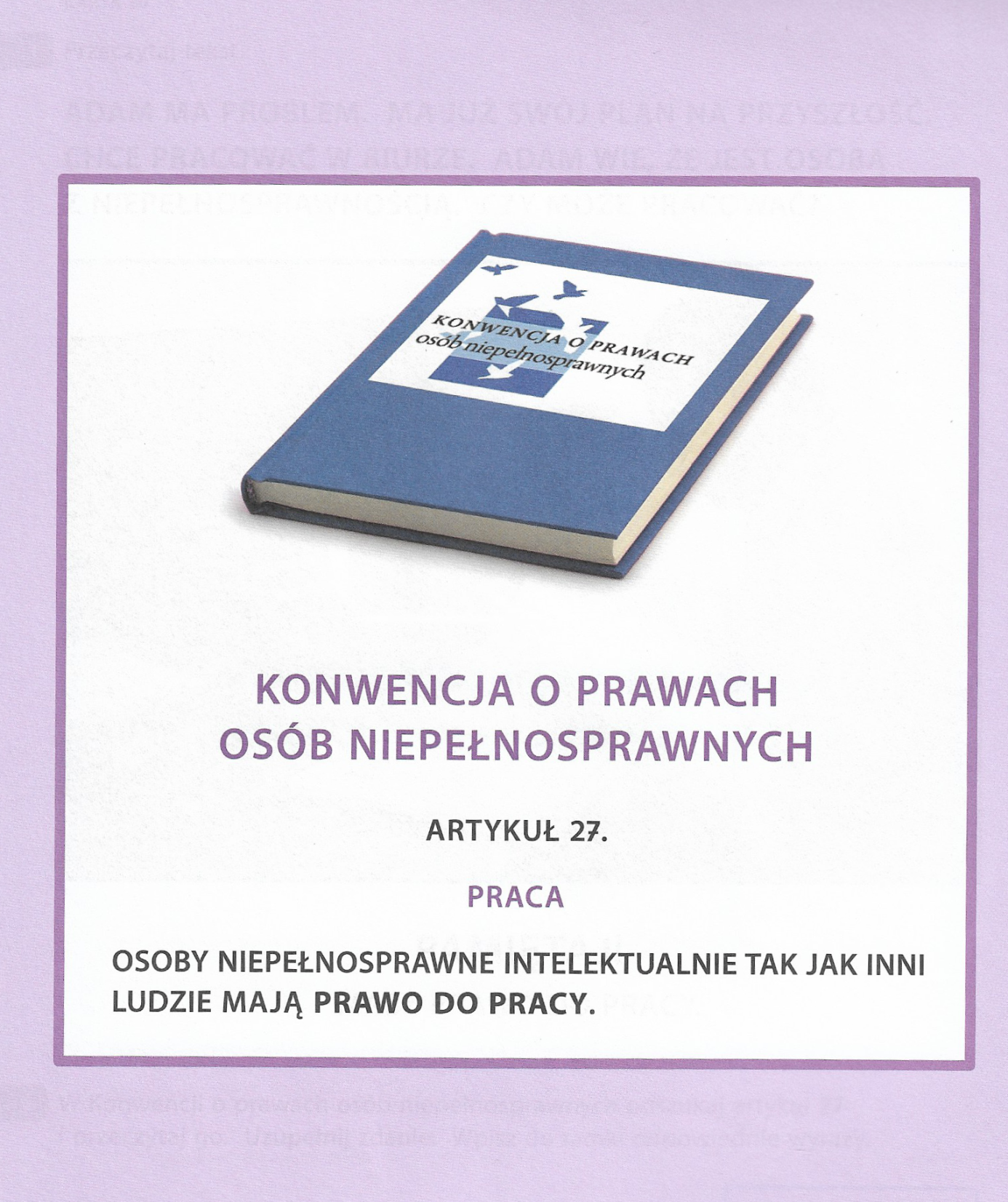 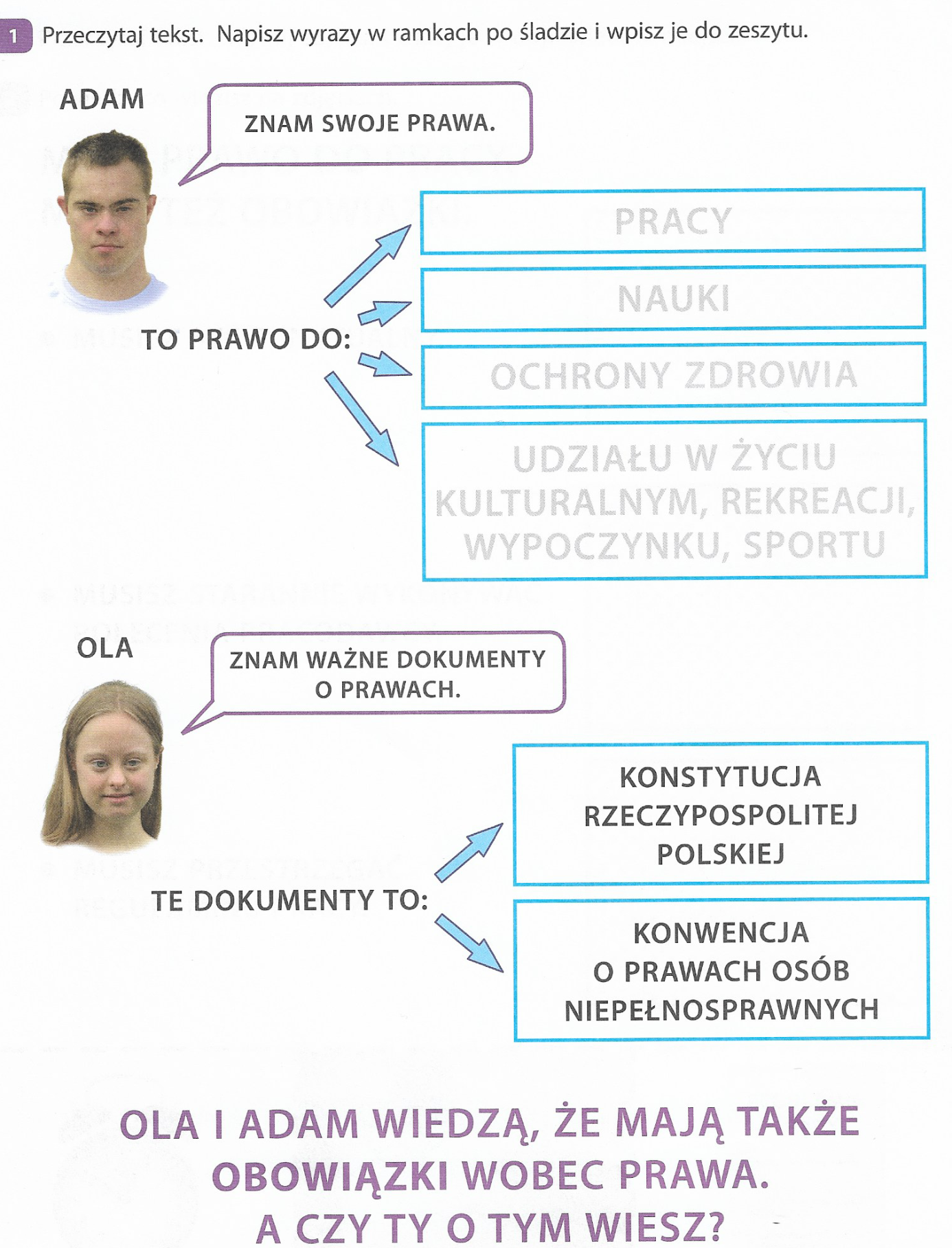 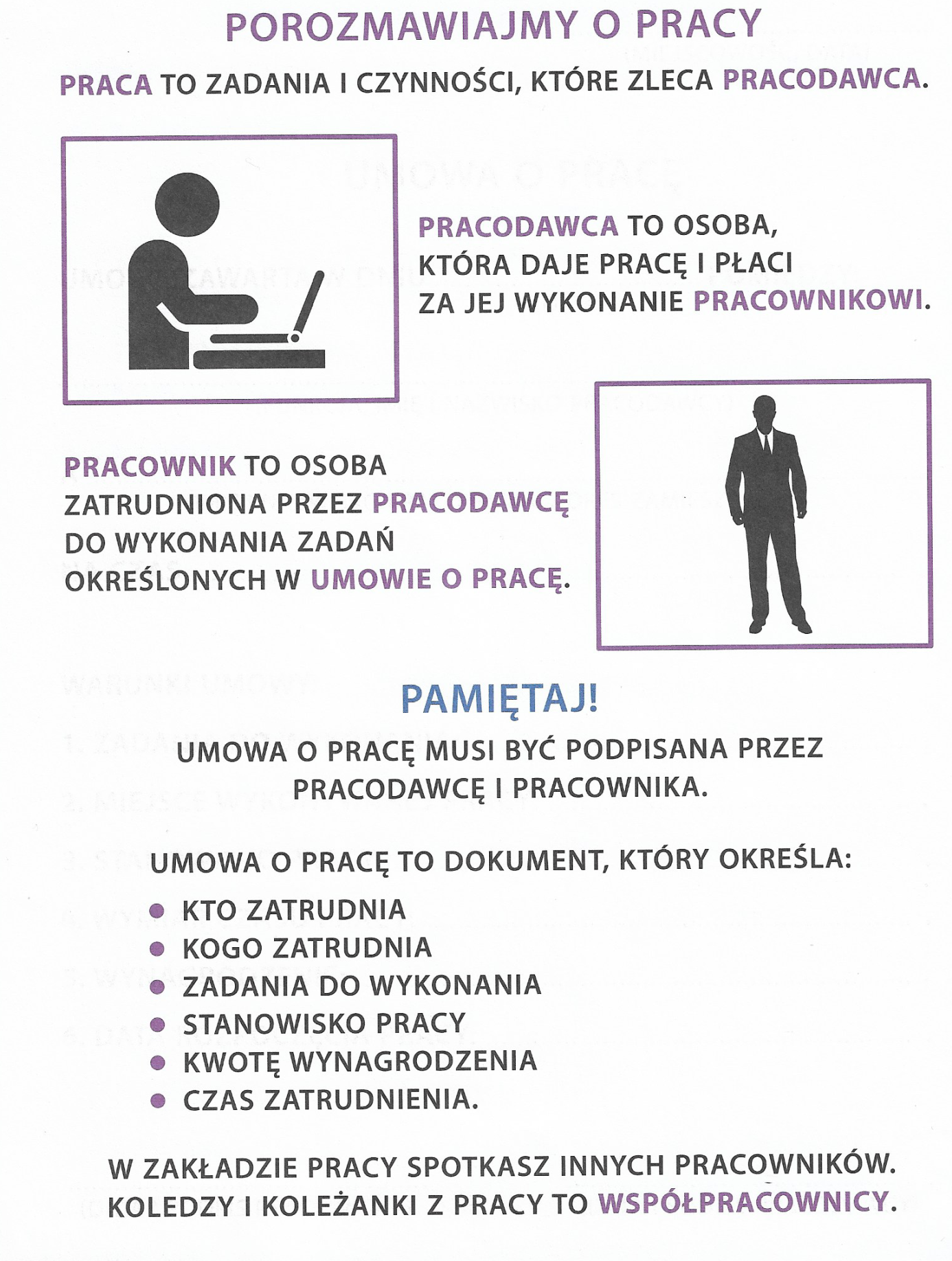 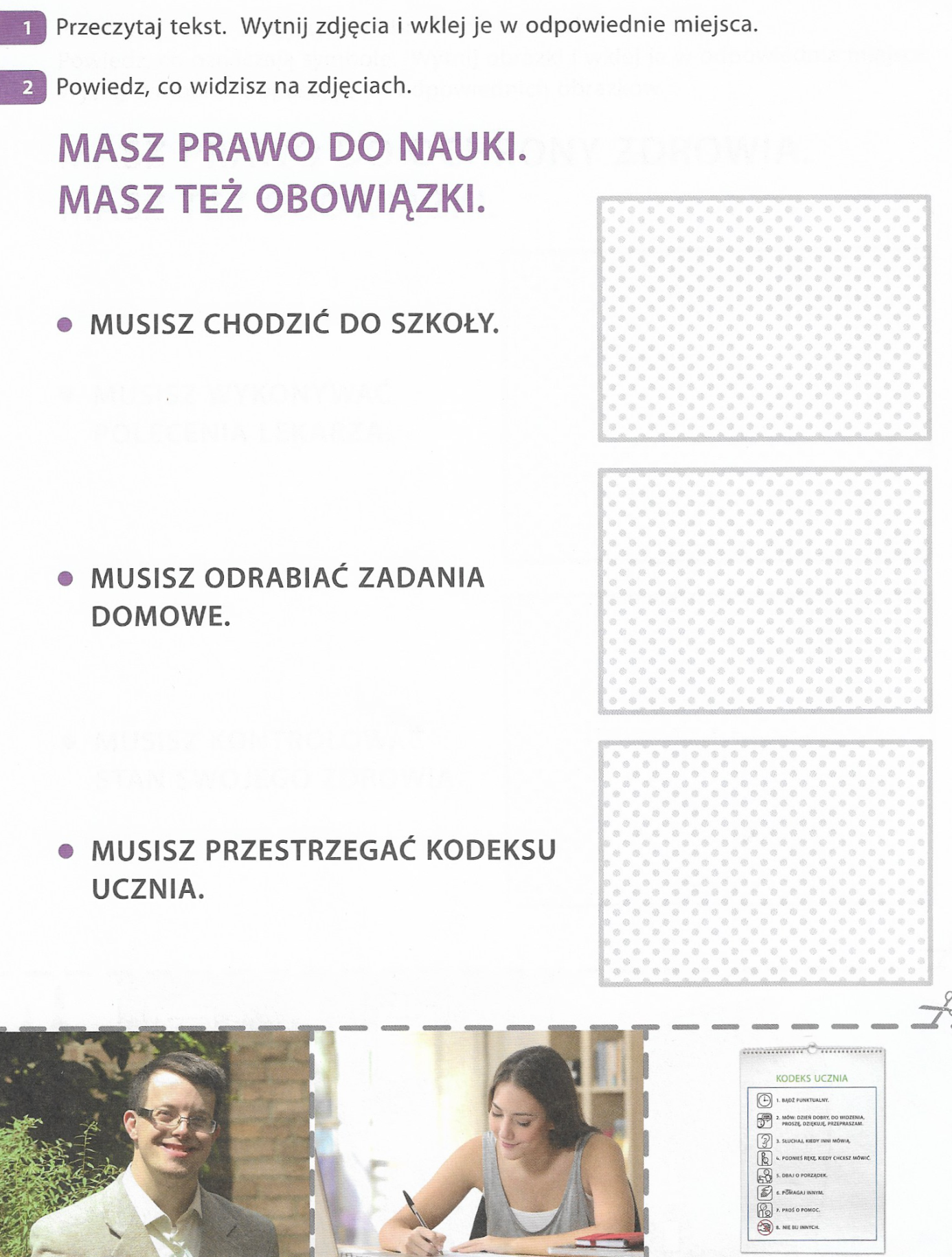 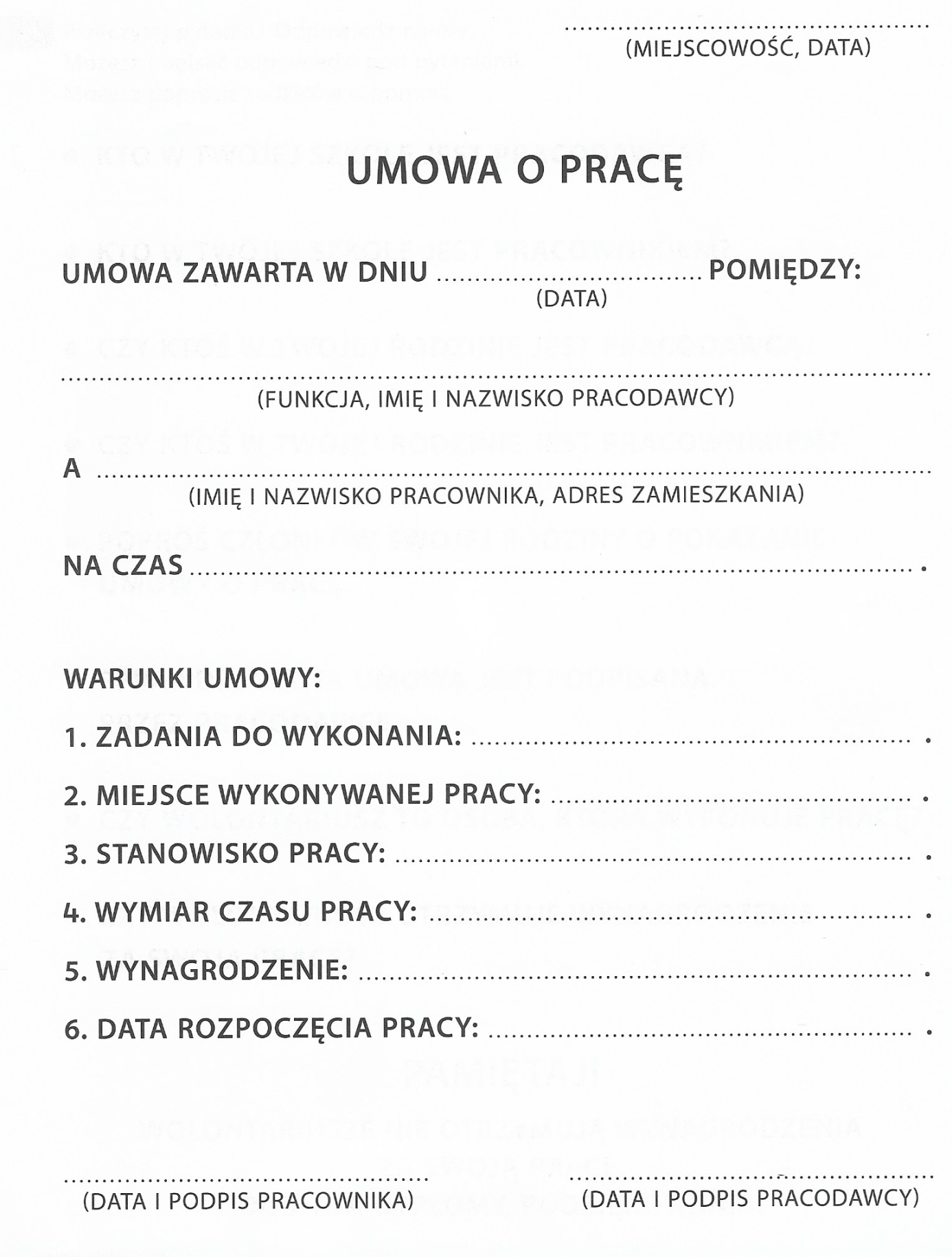 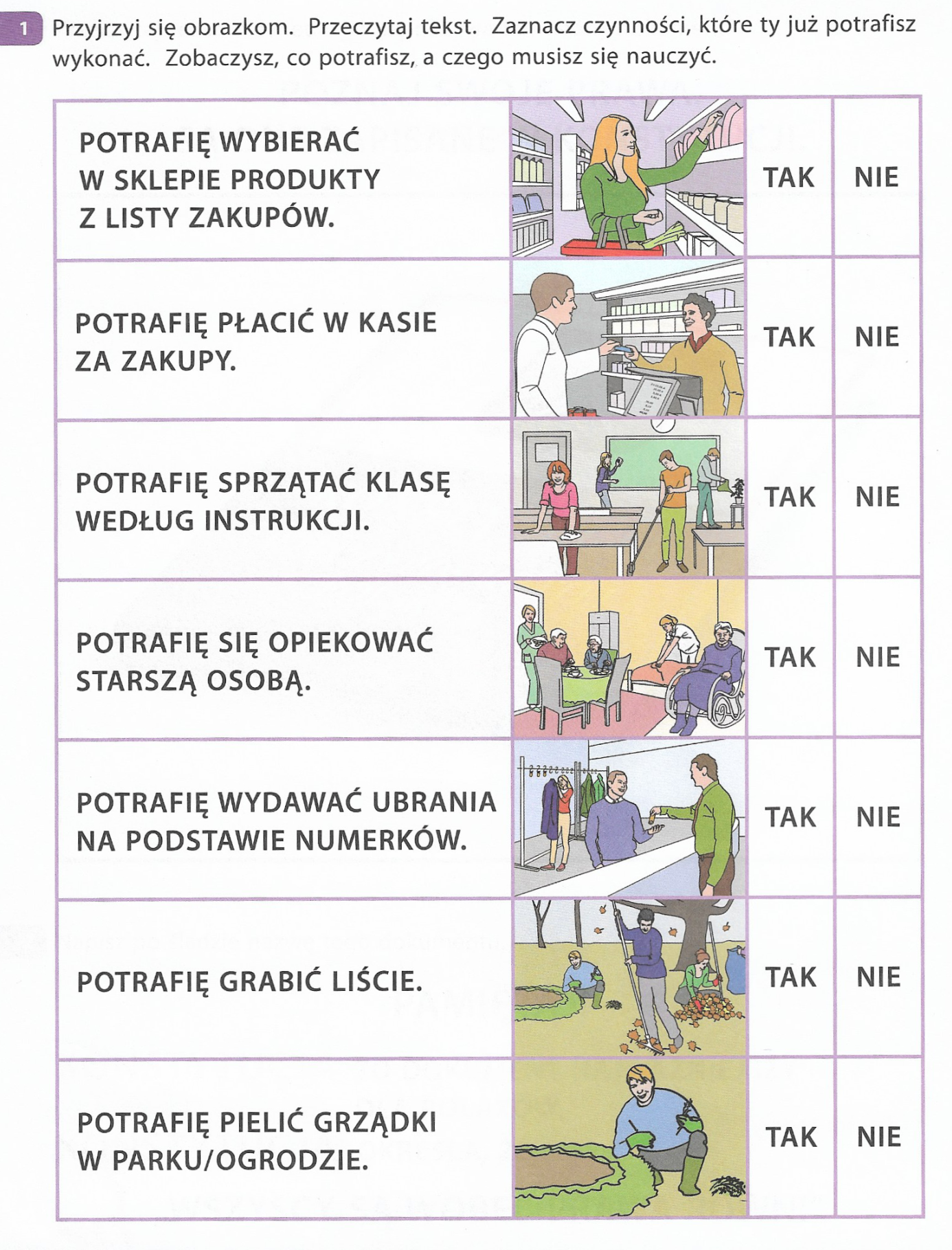 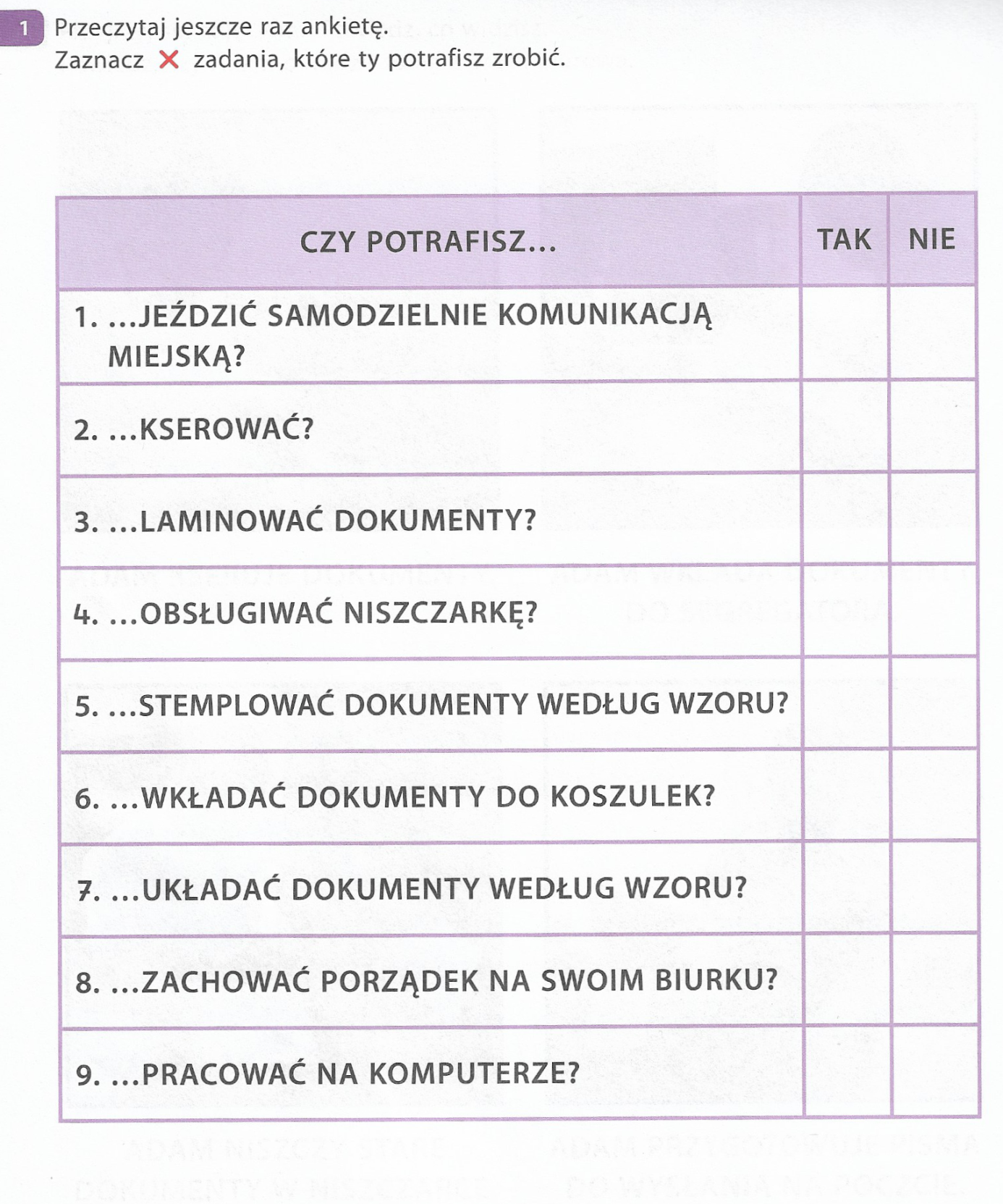 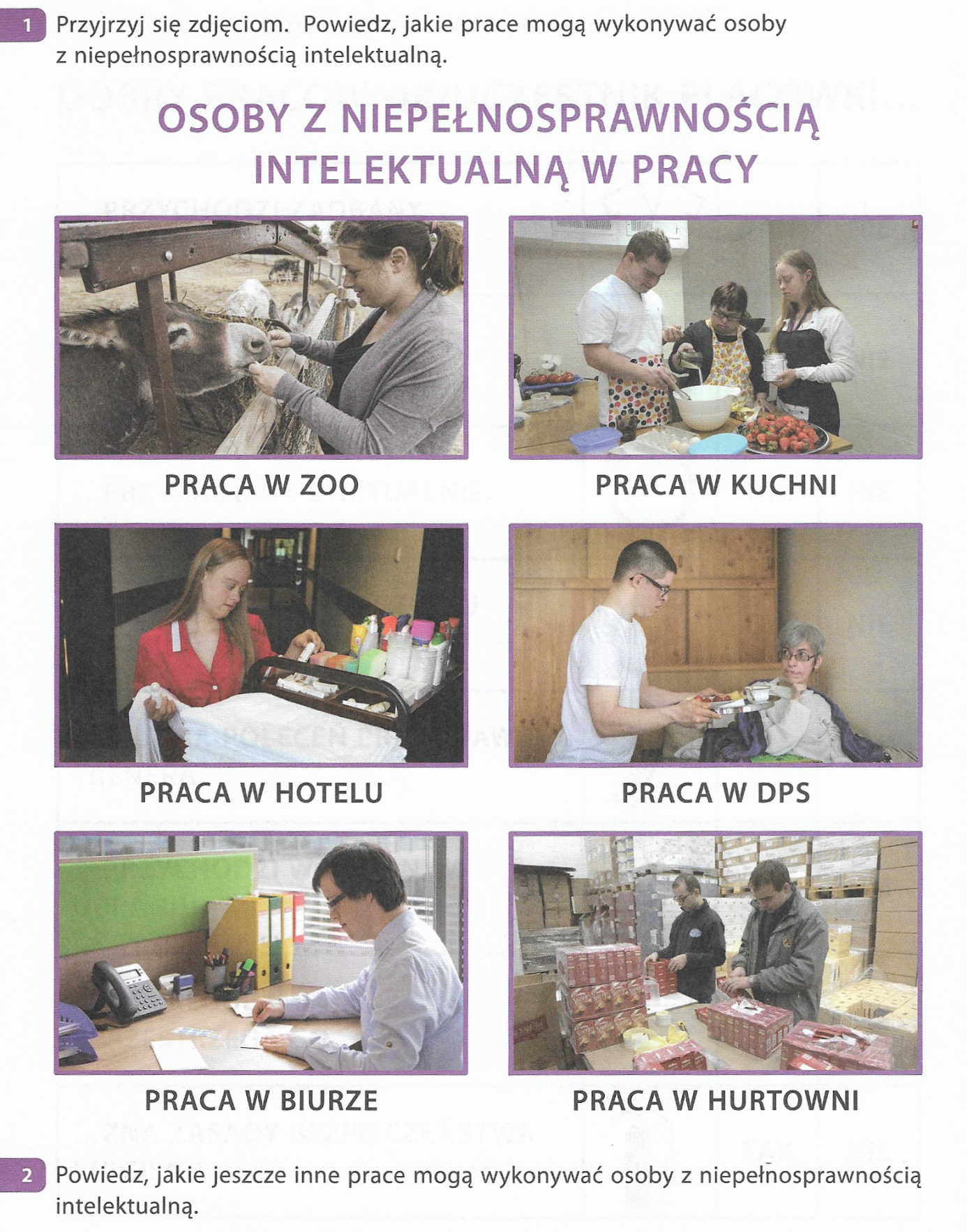 Odpowiedz pisemnie, jakie prace możesz, albo chciałbyś wykonywać?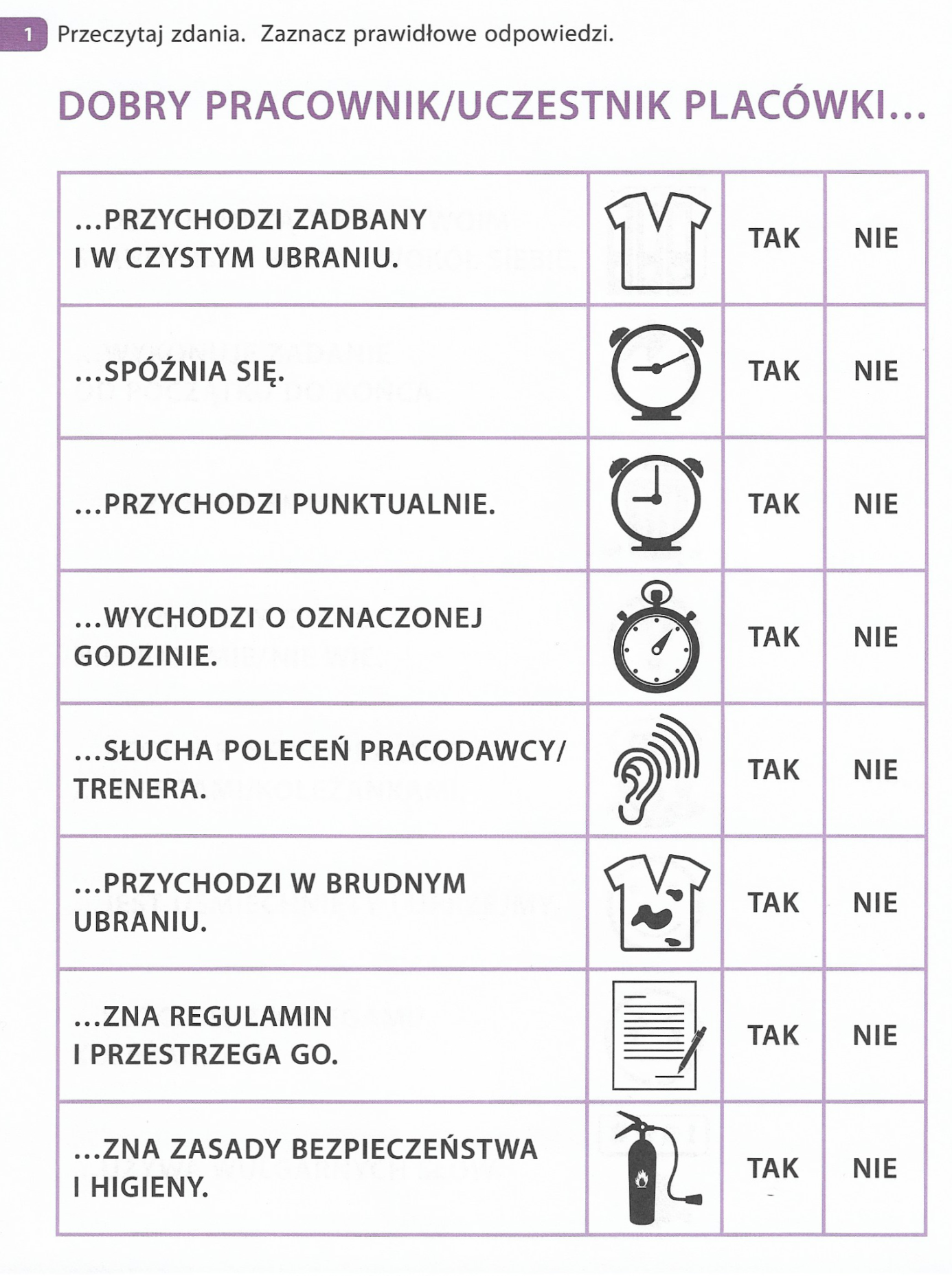 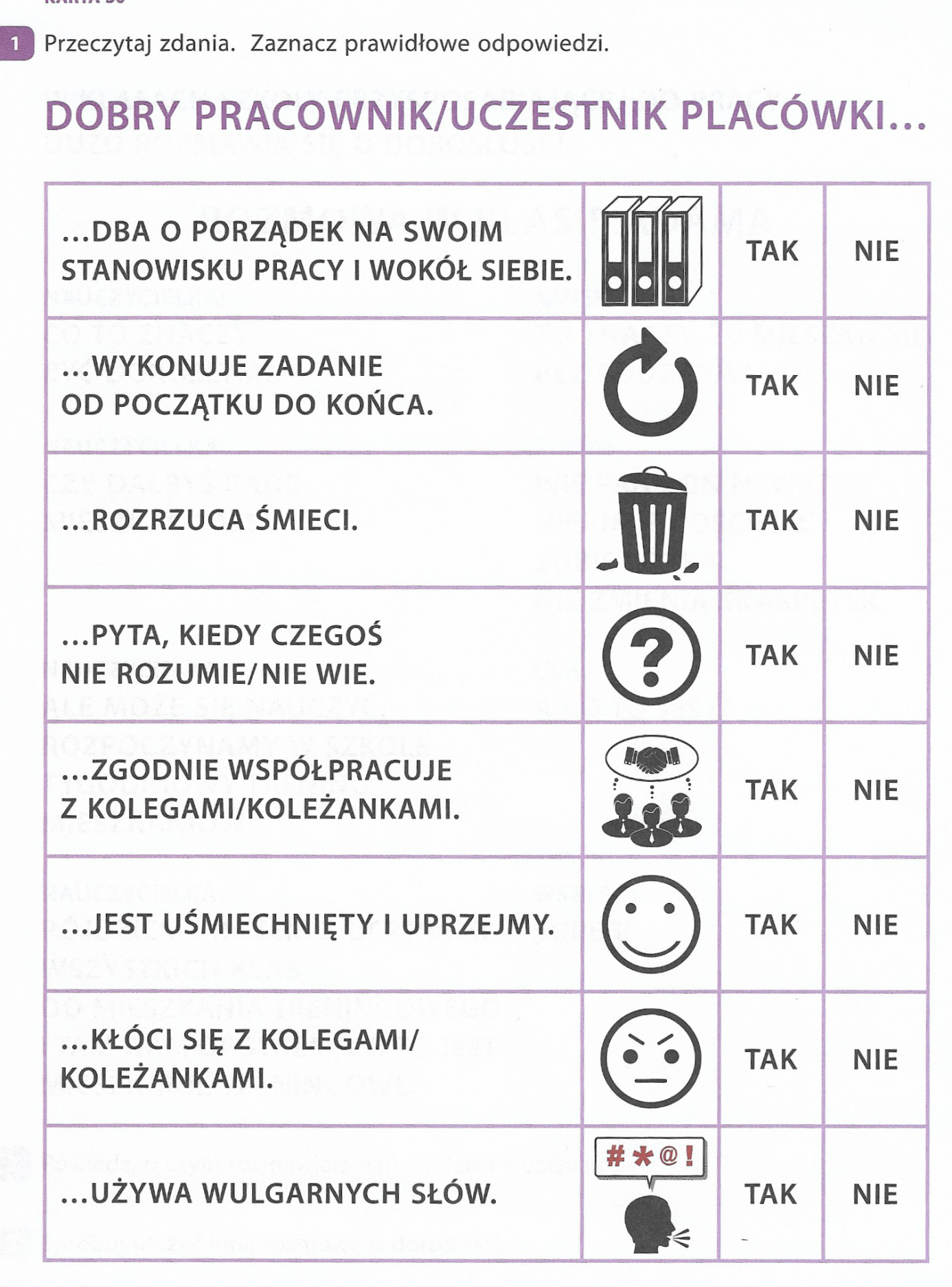 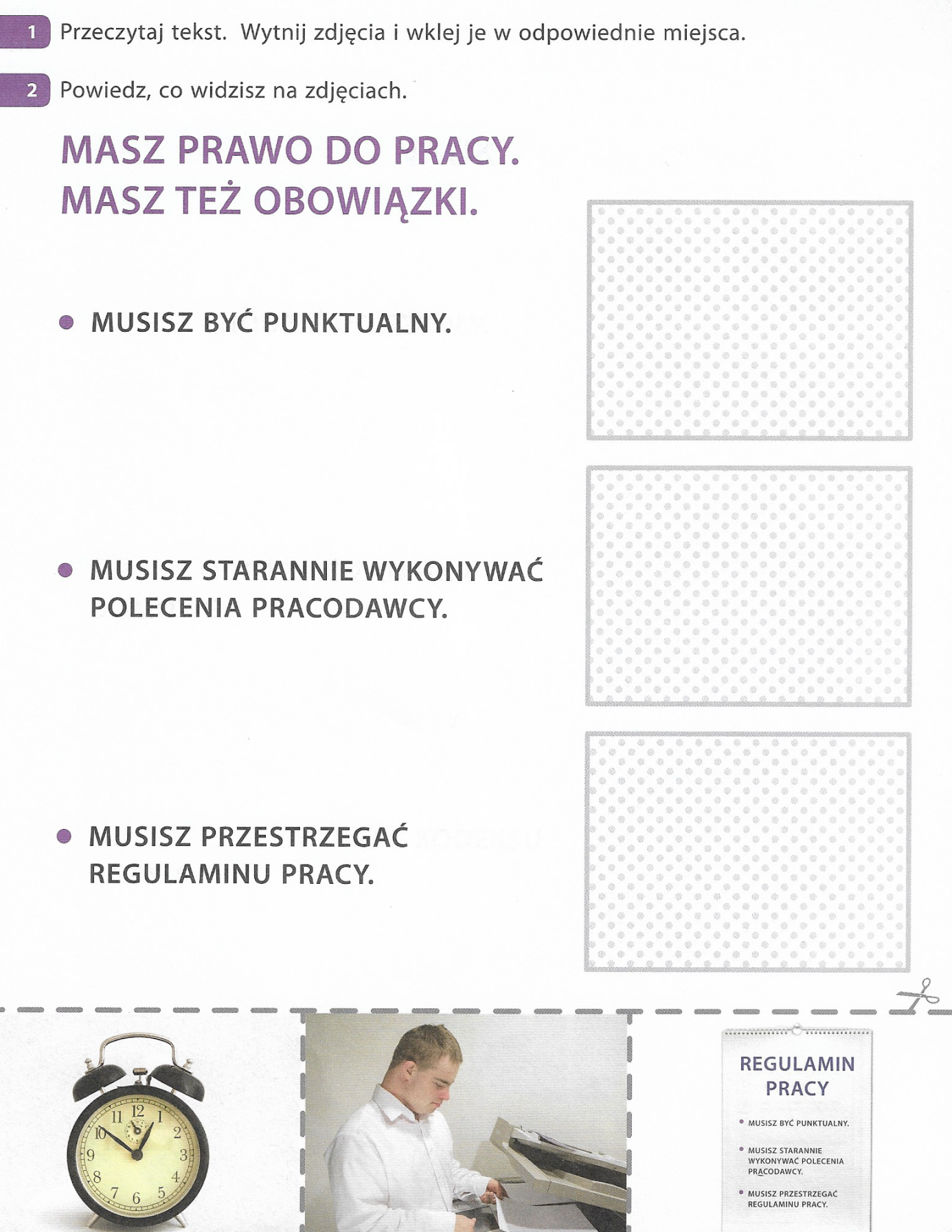 